Cergy le 25 septembre 2016              Naïma ZEMOUDI25 rue de la Chouette95000 CERGYTél : 01 30 31 30 31								Monsieur le Directeur								SODEXHO FRANCE ENTREPRISES 								12 Avenue des Béguines 95800 CERGYObjet : Demande de stage				Monsieur le Directeur,	Actuellement élève en classe de troisième, je dois effectuer un stage d’observation du 5 au 9 décembre 2016. Je souhaite l’an prochain préparer un CAP Agent Polyvalent de Restauration et un stage dans votre entreprise pourrait m’être utile.	A la maison, j’aime préparer des repas pour toute ma famille, prendre soin de chacun et ranger la cuisine lorsque le repas est terminé. Ce stage me permettrait de confirmer mon projet de travailler dans la restauration.	En espérant une réponse positive à mon courrier, je vous prie d’agréer, Monsieur le Directeur, l’expression de mes sentiments distingués.							Naïma ZEMOUDI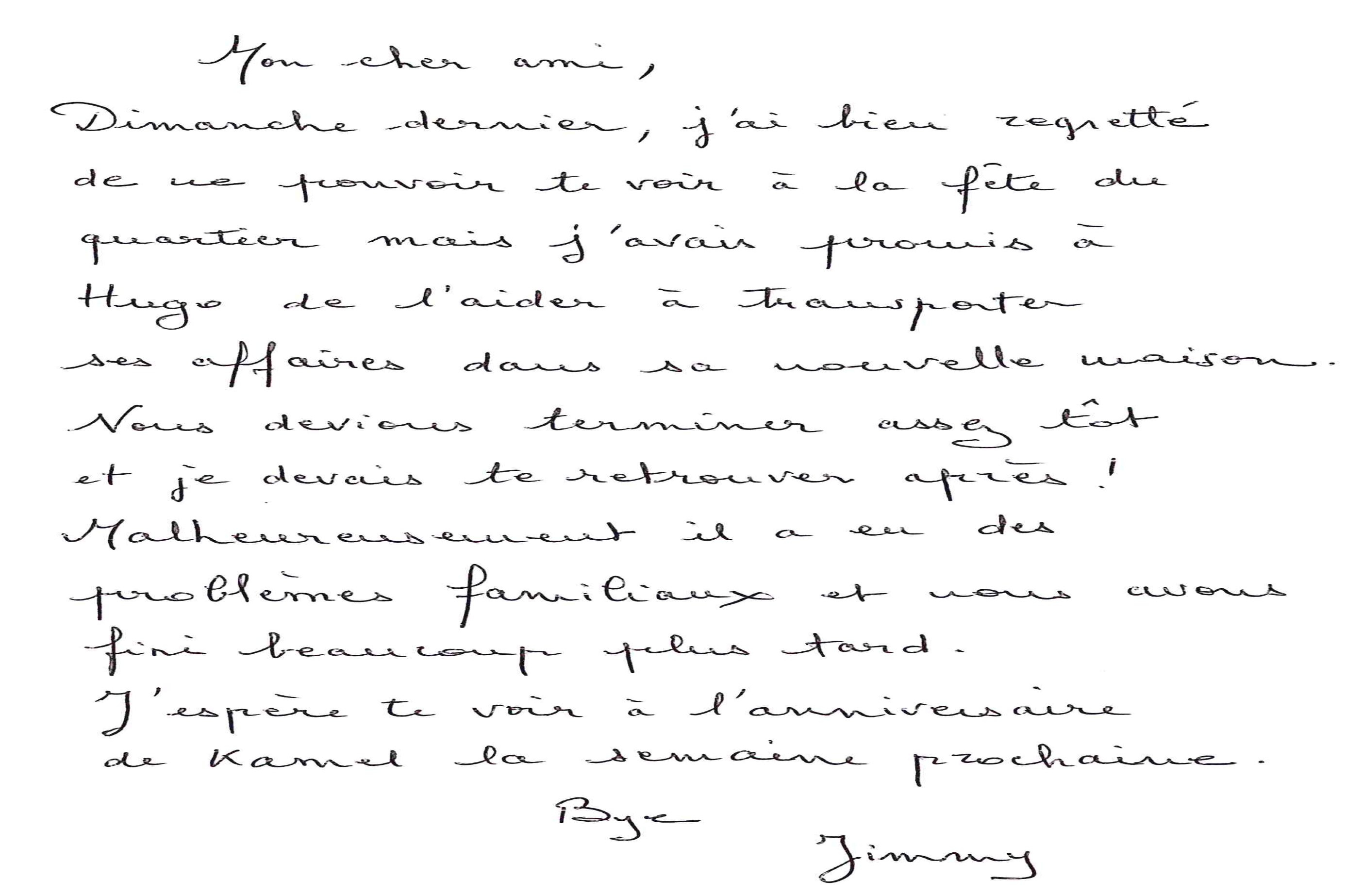 								Pontoise le 25 septembre 2016Pierre Dante47 rue d’Ennery95300 PontoiseTél : 01 32 32 33 33								Monsieur le Directeur								ADS Sanitaire								78 rue Henri Matisse 								95300 PontoiseObjet : Demande de stage				Monsieur le Directeur	Actuellement en classe de 4ème au collège du Moulin à Vent de Cergy où je bénéficie du dispositif ULIS, je suis à la recherche d’un stage d’observation pour la semaine du 5 au 9 décembre 2016. Je suis intéressé par le métier de plombier et je souhaiterais découvrir ce métier au sein de votre entreprise.	Le métier de plombier m’intéresse depuis plusieurs années et ce stage me permettrait de confirmer mon projet professionnel.	Veuillez agréer, Monsieur le Directeur, mes salutations distinguées.							Pierre Dante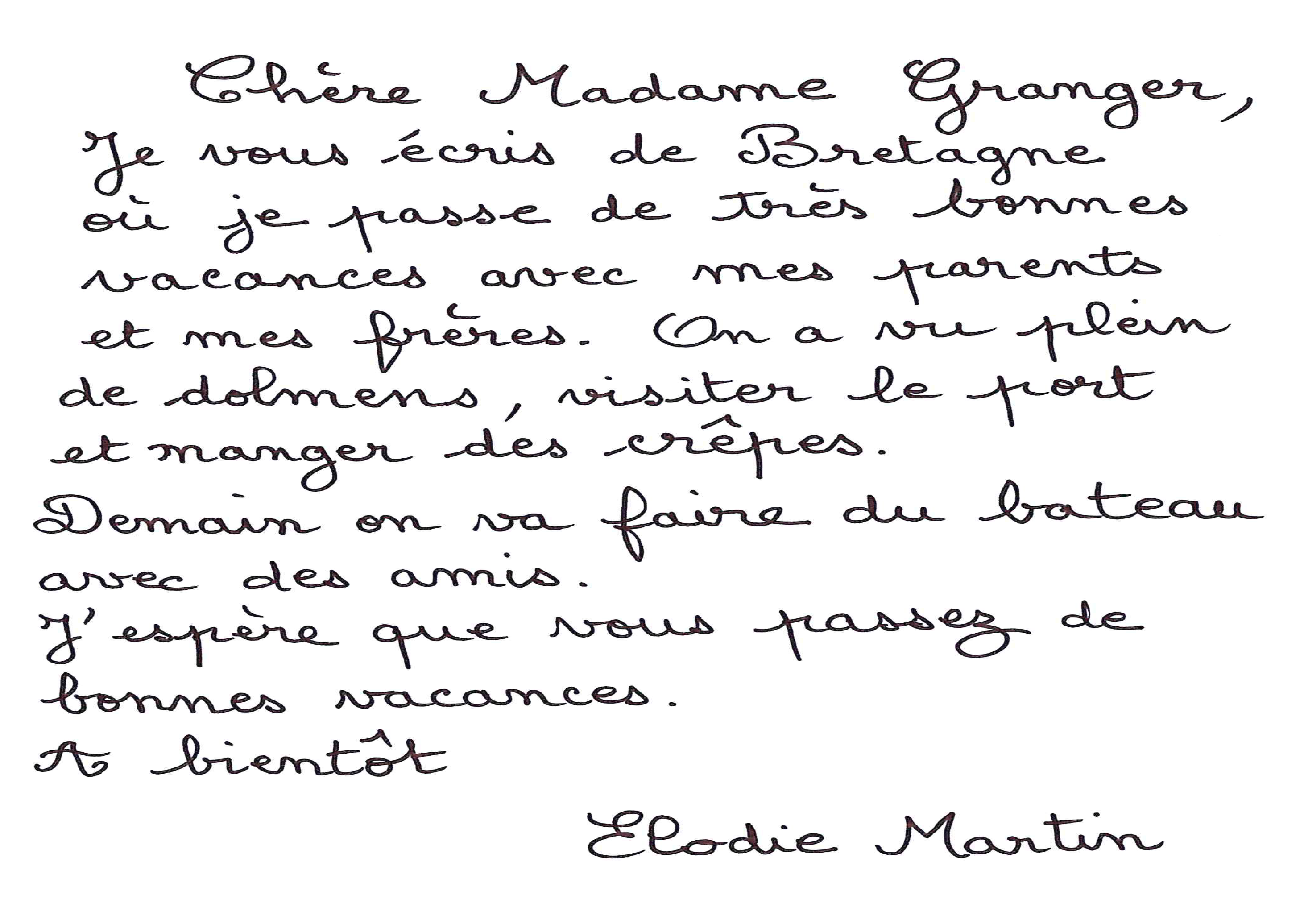 Courdimanche le 25 septembre 2016Géraldine Dupuy52 rue du Moulin 95800 Courdimanche								Monsieur Roquelaure								24 rue des Dolmens								95610 Eragny sur OiseObjet : lettre de démission				Monsieur Roquelaure	Par le biais de cette lettre, je souhaite vous faire part de ma décision de quitter mes fonctions que j’occupe au sein de votre entreprise depuis 3 ans.	Il est temps pour moi de passer à de nouveaux défis et par le fait même, je viens d’accepter un poste dans une autre entreprise.	Je quitterai définitivement mon poste le 5 décembre 2016. 	Je reste à votre disposition, afin de convenir d’un rendez-vous à votre convenance.	Je vous prie d’agréer, Monsieur, l'assurance de mes sentiments très distingués.								Géraldine Dupuy							Jouy-le-Moutier le 25 septembre 2016	Justine Lechevin12 rue de la Piscine95280 Jouy-le-Moutier							Madame Dupond							16 rue du Parc							95610 Eragny sur Oise	Madame Dupond,	Je tiens particulièrement à vous remercier pour votre invitation concernant la soirée que vous organisez le 5 décembre à 18 heures. Cependant, je suis au regret de vous annoncer que je ne pourrai pas être présente, et vous prie sincèrement de bien vouloir m’en excuser.	En effet un imprévu d’ordre familial me contraint à décliner votre invitation. Néanmoins j’ai été très touchée par votre délicate attention, et soyez assurée que mes pensées se joindront à vous.	Je vous prie de croire, Madame Dupond, à l’expression de mes sentiments les meilleurs.								Justine Lechevin					Le Tréport, le 25 septembre 2016Chers parents,Je passe un agréable séjour au Tréport.Il fait chaud, et nous passons nos journées à la mer.Je m’amuse beaucoup même si vous me manquez.Gros bisous 								YanisGilles Rupert12 avenue de la liberté 95490 Vauréal01 32 33 31 33							Monsieur Prime							Restaurant « A table »							39 avenue de l’ouest							95000 Cergy						Fait à Vauréal, le 25 septembre 2016Objet : Recherche d’emploi			Monsieur,Etant actuellement à la recherche d’un emploi, je me permets de vous proposer ma candidature au poste de cuisinier.En effet, je suis vivement intéressé par votre annonce qui décrit un profil me correspondant parfaitement.Travailleur, rigoureux et disponible, c’est avec un grand optimisme que je postule pour intégrer votre entreprise. Possédant une motivation sans faille, je saurai mener à bien les différentes missions que vous me confierez. Ce premier emploi va marquer le début de ma vie active, dont la réussite est entre vos mains.	Je reste à votre disposition pour toute information complémentaire, ou pour vous rencontrer lors d’un entretien.	Veuillez agréer, Monsieur Prime, l’expression de mes sincères salutations.								Gilles Rupert